ёCAPOB 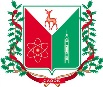 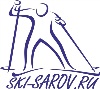 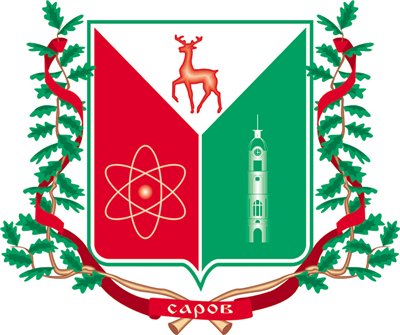 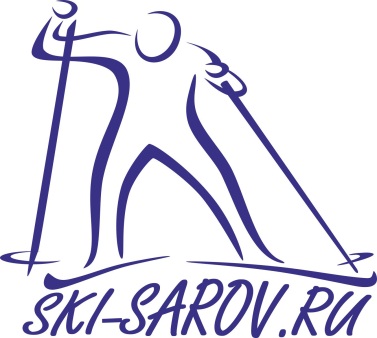 